Covid UNIVERSAL CATCH UP FUNDING STRATEGY 2020 - 2021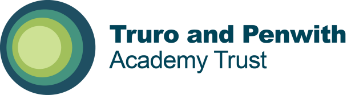 This funding is for schools to use on specific activities to support their pupils to catch up for lost teaching over the previous months, in line with the guidance on curriculum expectations for the next academic year. Schools have the flexibility to spend their funding in the best way for their cohort and circumstances.To support schools to make the best use of this funding, the Education Endowment Foundation (EEF) has published a coronavirus (COVID-19) support guide for schools with evidence-based approaches to catch up for all students. Schools should use this document to help them direct their additional funding in the most effective way.Section 1: Contextual informationSection 2: Detailed planning, review and evaluationSchoolSennenTotal pupil number86Total catch up funding£ 7000Identified priorities for catch up (summarised from SDP)Identified priorities for catch up (summarised from SDP)Identified priorities for catch up (summarised from SDP)Reason for selection of priority (summarised from SDP)Reason for selection of priority (summarised from SDP)Reason for selection of priority (summarised from SDP)AY5/6 Catch up Fresh Start prog for 5/11 pupilWere below beforeY5/6 Catch up Fresh Start prog for 5/11 pupilWere below beforeWorking 2+ years belowWorking 2+ years belowWorking 2+ years belowBKS1 extra phonicsKS1 extra phonicsDidn’t finish Phase 3Didn’t finish Phase 3Didn’t finish Phase 3CImprove PSED in RecImprove PSED in RecChildren missed a lot of preschool setting so PSED has been identified as a weakness.Children missed a lot of preschool setting so PSED has been identified as a weakness.Children missed a lot of preschool setting so PSED has been identified as a weakness.DStaffing for 1:1 tutorials for all classes, responsive to daily misconceptionsStaffing for 1:1 tutorials for all classes, responsive to daily misconceptionsBeen successful in the pastBeen successful in the pastBeen successful in the pastPriority AY5/6 Catch up Fresh Start prog for 5/11 pupil (were below before)Y5/6 Catch up Fresh Start prog for 5/11 pupil (were below before)Y5/6 Catch up Fresh Start prog for 5/11 pupil (were below before)Y5/6 Catch up Fresh Start prog for 5/11 pupil (were below before)Y5/6 Catch up Fresh Start prog for 5/11 pupil (were below before)Y5/6 Catch up Fresh Start prog for 5/11 pupil (were below before)TOTAL COST£1000INTENTIMPLEMENTATIONIMPLEMENTATIONIMPLEMENTATIONIMPLEMENTATIONIMPACTIMPACTIMPACTIMPACTDesired outcomes (success criteria)Action (by whom)Reason for choice e.g EEF Supporting great teachingEEF Targeted supportEEF Wider strategiesQuality assurance of deliveryCost Progress Review 1Date: Jan 2021Progress Review 2Date: Mar 2021Final evaluation (against success criteria)Date: N?AFinal evaluation (against success criteria)Date: N?A5 pupils will be working within Year 6 Reading criteria.Purchase the Fresh Start.Staff training Nov 201 hour/day in place of 30 minutes of Guided Reading.Nov start date.Carry out initial assessments.2 TAs – Sarah Pickard Charlotte Lane.In library.NS to organise some prep time.Senco to inform parents before the programme starts and will provide regular update.EEF Targeted supportWhole English scheme targeting core skillsNS drop ins.Follow up sessions after training.2 staff will cross reference/share their progress.£600£4006 weekly check against starting points.Still unable to book training due to Lockdown, have contacted Ruth Miskin about next availability. Teachers have been including children on provision mapTraining hard to book, we have booked and paid for it out of this year’s budget but we won’t be able to implement until September 2021.Training hard to book, we have booked and paid for it out of this year’s budget but we won’t be able to implement until September 2021.Priority BKS1 extra phonicsKS1 extra phonicsKS1 extra phonicsKS1 extra phonicsKS1 extra phonicsKS1 extra phonicsTOTAL COST£1180INTENTIMPLEMENTATIONIMPLEMENTATIONIMPLEMENTATIONIMPLEMENTATIONIMPACTIMPACTIMPACTIMPACTDesired outcomes (success criteria)Action (by whom)Reason for choice e.g EEF Supporting great teachingEEF Targeted supportEEF Wider strategiesQuality assurance of deliveryCost Progress Review 1Date: NovProgress Review 2Date: DecFinal evaluation (against success criteria Date: Final evaluation (against success criteria Date: Y2 Meet Phonics screening standard   (currently 8/14 met standard)Create smaller groups for daily Phonics session.Additional TA 2.5 hrs/week for 24.Provide additional resources for use at homeEEF Targeted supportAlternate group leads.All sessions jointly planned.£540Phonics screening -  initial assessment saw 8/14 meeting standard. Daily phonics to continue for whole class.Phonics screening During national phonic screen period, 9 passed, 4 failed in high 20s and 1 absent (but likely to pass). Those who passed have moved on to the school RWI spelling programme.Phonics retake June 202111/14 met standard.Of the 3 who didn’t, one has an EHCP application in progress and 2 who have been screened for dyslexia. All of these children have already been identified as needing a RWI phonics intervention in year 3.Phonics retake June 202111/14 met standard.Of the 3 who didn’t, one has an EHCP application in progress and 2 who have been screened for dyslexia. All of these children have already been identified as needing a RWI phonics intervention in year 3.Y1 identified gapsAdditional time outside of daily Phonics sessions for responsive teaching.Taught by 2 staff therefore small groups, using Letters and Sounds activity planned by the teacher.Additional TA 2.5 hrs/week for 24.NS to organsie training for staff through videoEEF Targeted supportNS to do drop ins and team teaching in her role as Reading Lead£540£100Phonics screening check - 4 / 8 passed. Children who didn’t make standard were in late teens / low 20s. Lacked confidence. Reported back to class teacher and TAPhonics screening (completed March after lockdown) – 5/8 passed. Children who did not make standard scored in low 20s and still very disjointed and lacking confidence. Reported back to class teacher and TAPhonics Screening 6/8 passed very confidently. Of the 2 who didn’t pass, 1 has speech and language (undergoing assessment) and it was tricky to know if what he said was what he meant. The other child got 28 / 40 very confidently. Identified as needing extra support next year.Phonics Screening 6/8 passed very confidently. Of the 2 who didn’t pass, 1 has speech and language (undergoing assessment) and it was tricky to know if what he said was what he meant. The other child got 28 / 40 very confidently. Identified as needing extra support next year.Priority CY3/4 phonological awarenessY3/4 phonological awarenessY3/4 phonological awarenessY3/4 phonological awarenessY3/4 phonological awarenessY3/4 phonological awarenessTOTAL COST£964INTENTIMPLEMENTATIONIMPLEMENTATIONIMPLEMENTATIONIMPLEMENTATIONIMPACTIMPACTIMPACTIMPACTDesired outcomes (success criteria)Action (by whom)Reason for choice e.g EEF Supporting great teachingEEF Targeted supportEEF Wider strategiesQuality assurance of deliveryCost Progress Review 1Date: December 2020Progress Review 2Date: May 2021Final evaluation (against success criteria Date: Jul 2020Final evaluation (against success criteria Date: Jul 2020Pupils are working within 40 – 60 PSED strand of EYFSEY course for both TAs – focus on best practice composed 12 modulesEEF Supporting great teachingPupil progress meetings to discuss challenges and offer support£100All modules completed and certificates received. Adults said that they found it useful and it has helped them support the children’s development.Currently 50% children are at an expected level, extra adult time has been deployed for developing focus and attention, including during whole class work.Currently 72% children are at an expected level for PSED which is slightly above the Penwith average.Currently 72% children are at an expected level for PSED which is slightly above the Penwith average.Pupils are working within 40 – 60 PSED strand of EYFSAdditional adult support 4hrs/weekPupil progress meetings to discuss challenges and offer support£864Adults being used to settle children into their new routines. Children were all coming in happy and showing progress in PSED.Currently 50% children are at an expected level, extra adult time has been deployed for developing focus and attention, including during whole class work.Currently 72% children are at an expected level for PSED which is slightly above the Penwith average.Currently 72% children are at an expected level for PSED which is slightly above the Penwith average.Priority DStaffing for 1:1 tutorials for all classes, responsive to daily misconceptionsStaffing for 1:1 tutorials for all classes, responsive to daily misconceptionsStaffing for 1:1 tutorials for all classes, responsive to daily misconceptionsStaffing for 1:1 tutorials for all classes, responsive to daily misconceptionsStaffing for 1:1 tutorials for all classes, responsive to daily misconceptionsStaffing for 1:1 tutorials for all classes, responsive to daily misconceptionsTOTAL COST£3240INTENTIMPLEMENTATIONIMPLEMENTATIONIMPLEMENTATIONIMPLEMENTATIONIMPACTIMPACTIMPACTIMPACTDesired outcomes (success criteria)Action (by whom)Reason for choice e.g EEF Supporting great teachingEEF Targeted supportEEF Wider strategiesQuality assurance of deliveryCost Progress Review 1Date:End of term 2Progress Review 2Date:End of Term 4Final evaluation (against success criteria Date: End of summerFinal evaluation (against success criteria Date: End of summerDaily misconceptions are addressed promptly leading to firm understanding, able to keep track with the planned curriculum.Increase in number of pupils meeting age expectationsWhole class feedback/self marking reviewed in lessons identify pupil and catch up focus. For afternoon.Pupils are given time in afternoon with class adult to revisit error and address misconception – approx. 1 hr per afternoon = 5hrs/ week additional TA time for 24 weeks up to end of Spring termEEF Supporting great teachingEEF Targeted supportPupil’s own teacher or TA delivering therefore greater success rateWhole school approach to pupil conferencing to be established (staff training).£3240Book looks.Review frequency of need for tuition Pupil progress meetingsChildren are making good progress against gaps and staff could talk confidently about where children were. Attainment was still fairly low though which was a concern.See data summery for mor informationBook looks.Target tracker dataPupil progress meetingsIdentified that progress was slow folllowing return from lock down. Book looks were good, pupils are regularly commenting against SC and correcting their work.Hopefully more of an impact will be shown at the end of the year after formal testing. See data summary for more information.End of year reported dataGLD - 66	Year 1 phonics – 75Year 2 reading – 71Year 2 writing – 50Year 2 maths – 71Year 4 reading – 71Year 4 writing - 	64Year 4 maths - 64	Year 6 reading  - 79Year 6 reading greater depth - 36	Year 6 writing – 58Year 6 maths - 50	These are broadly inline with, and in some cases slightly above Penwith averages. End of year reported dataGLD - 66	Year 1 phonics – 75Year 2 reading – 71Year 2 writing – 50Year 2 maths – 71Year 4 reading – 71Year 4 writing - 	64Year 4 maths - 64	Year 6 reading  - 79Year 6 reading greater depth - 36	Year 6 writing – 58Year 6 maths - 50	These are broadly inline with, and in some cases slightly above Penwith averages. 